F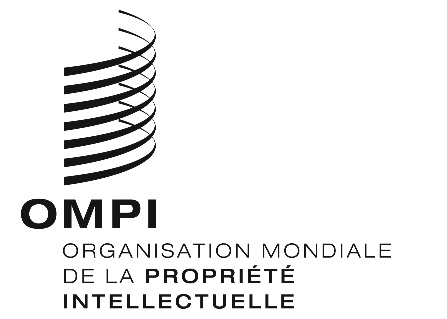 A/59/13 Add.4ORIGINAL : anglaisDATE : 9 octobre 2019Assemblées des États membres de l’OMPICinquante-neuvième série de réunions
Genève, 30 septembre – 9 octobre 2019Rapport de SynthèseAdditifPoint 12 de l’ordre du jour unifiéOuverture de nouveaux bureaux extérieurs de l’OMPIL’Assemblée générale de l’OMPI a décidé :de rappeler la décision prise par l’Assemblée générale de l’OMPI en 2015 concernant les bureaux extérieurs ainsi que les Principes directeurs concernant les bureaux extérieurs de l’OMPI (document A/55/13);de procéder en 2021 à une évaluation de l’ensemble du réseau des bureaux extérieurs de l’OMPI.  Les contours de cette évaluation seraient arrêtés par le Comité du programme et budget à sa trente et unième session, en 2020;en attendant les résultats de l’évaluation en 2021, de reporter l’examen de la candidature des 10 États membres désireux d’accueillir de nouveaux bureaux extérieurs de l’OMPI pour l’exercice biennal 2018-2019;d’examiner la possibilité d’ouvrir, au cours de l’exercice biennal 2022-2023, quatre nouveaux bureaux extérieurs de l’OMPI, y compris en Colombie, parmi ces 10 candidatures.[Fin du document]